GUVERNUL REPUBLICII MOLDOVAH O T Ă R Î R EPentru aprobarea Reglementării tehnice privind  instalaţiile pe cablu care transportă persoanenr. _____ din _____________________ 2015În temeiul prevederilor art.18 şi poziţiei 22 din anexa nr.3 la Legea nr.235 din 1decembrie 2011 privind activităţile de acreditare şi de evaluare a conformităţii (Monitorul Oficial al Republicii Moldova, 2012, nr. 46-47, art. 136), Guvernul HOTĂRĂŞTE:       1. Se aprobă Reglementarea tehnică privind instalaţiile pe cablu care transportă persoane (se anexează).	2. Ministerul Economiei, în termen de 6 luni de la data publicării va elabora şi va aproba lista standardelor conexe şi planul de implementare a Reglementării tehnice privind instalaţiile pe cablu care transportă persoane.	3. Prezenta hotărîre se publică în Monitorul Oficial al Republicii Moldova şi intră în vigoare la 24 luni de la data publicării, cu excepţia punctelor 44, 46, 48, 50 şi 52, care vor intra în vigoare la data semnării Acordului privind evaluarea conformităţii şi acceptarea produselor industriale dintre Republica Moldova şi Uniunea Europeană.       4. Pânã la data aderării Republicii Moldova la UE:       1) se admite punerea la dispoziţie pe piaţă şi punerea în funcţiune  a instalaţiilor pe cablu care transportă persoane ale căror componente de siguranţă poartă marca de conformitate SM (în continuare - marca SM), şi a subsistemelor destinate acestora, însoţite de declaraţia de conformitate, aplicată conform prevederilor prevăzute în Legea nr.235 privind activităţile de acreditare şi de evaluare a conformităţii;         2) producătorul sau reprezentantul autorizat al acestuia, persoana juridică cu sediul în Republica Moldova, aplică marca SM în situaţia în care evaluarea conformităţii instalaţiilor pe cablu şi ale componentelor de siguranţă destinate pieţei naţionale, se realizează de către organismele de evaluare a conformității recunoscute prin utilizarea procedurilor prevăzute la capitolul III.         3) se interzice, în condiţiile prevăzute de prezenta Reglementare tehnică, aplicarea pe aceeaşi componentă de siguranţă a mărcii SM şi a marcajului CE;       4) prevederile prezentei Reglementări tehnice referitoare la marcajul CE se aplică şi mărcii SM;       5) Ministerul Economiei recunoaşte organismele care realizeazã evaluarea conformitãţii a instalaţiilor destinate pieţei naţionale, în concordanţă cu procedurile prevăzute în capitolul III;       6) cerinţele cu privire la organismele de evaluare a conformității notificate se aplică şi organismelor de evaluare a conformității recunoscute. La desfăşurarea procedurilor de evaluare a conformităţii, organismele de evaluare a conformității recunoscute care realizează evaluarea conformității instalaţiilor pe cablu vor întocmi certificate de examinare de tip;        7) lista cuprizînd organismele de evaluare a conformității recunoscute, sarcinile specifice pentru care acestea au fost recunoscute şi numerele lor de identificare se publică în Monitorul Oficial al Republicii Moldova.       5. Obligaţiile şi rãspunderea producătorului, a reprezentantului său autorizat, a importatorului sau a distribuitorului, persoane juridice cu sediul în Republica Moldova, privind instalaţiile pe cablu puse în funcţiune cu marca SM corespund celor prevãzute de prezenta hotărîre pentru instalaţiile pe cablu cu marcajul CE. 	6. Controlul asupra executării prezentei hotărîri se pune în sarcina Ministerului Economiei.Anexăaprobatăprin Hotărîrea Guvernuluinr.          din              2015REGLEMENTAREA TEHNICĂprivind instalaţiile pe cablu care transportă persoane 	Prezenta reglementare tehnică privind instalaţiile pe cablu care transportă persoane transpune Directiva 2000/9/CE a Parlamentului European şi a Consiliului din 20 martie 2000 privind instalaţiile pe cablu care transportă persoane (JO al Comunităţilor Europene, L 096, 20.03.2000, p.21) 32000L0009.Capitolul IDISPOZIŢII GENERALE1. Reglementarea tehnică privind instalaţiile pe cablu care transportă persoane (în continuare - Reglementare tehnică) stabileşte cerinţele de siguranţă pentru instalaţiile pe cablu care transportă persoane, procedurile de evaluare a conformităţii care confirmă corespunderea cu cerinţele de siguranţă, activităţile care trebuie întreprinse în cadrul supravegherii pieţei în cazul în care instalaţiile respective nu sînt conforme cu cerinţele stabilite sau prezintă un risc pentru utilizatori. 2. Instalaţiile pe cablu care transportă persoane (denumite în continuare „instalaţii pe cablu”) sînt proiectate, construite, puse în funcțiune şi exploatate în scopul transportului de persoane.Instalaţiile pe cablu sînt folosite în staţiunile turistice montane şi includ funicularele, telefericele, telecabinele, telescaunele şi teleschiurile, dar pot include, de asemenea, instalaţii pe cablu folosite în transportul urban.3. În sensul prezentei Reglementări tehnice se utilizează noţiunile definite în Legea             nr.235 din 1 decembrie 2011 privind activităţile de acreditare şi de evaluare a conformităţii, Legea nr.422-XVI din 22 decembrie 2006 privind securitatea generală a produselor, Legea nr.420-XVI din 22 decembrie 2006 privind activitatea de reglementare tehnică şi Hotărîrea Guvernului nr.49 din 15 ianuarie 2013 „Cu privire la aprobarea Regulamentului privind procedurile de evaluare a conformităţii produselor industriale din domeniul reglementat (module). şi următoarele noţiuni: „instalaţie” - înseamnă sistemul complet instalat in teren, care cuprinde infrastructura și subsistemele prevazute in anexa nr.1; infrastructura special proiectată pentru fiecare instalatie si construita in teren include traseul instalatiei, sistemul de date, lucrarile de linie si staţiile care sînt necesare pentru construirea  şi funcţionarea instalaţiilor, inclusiv fundaţiile;„subsistem” - înseamnă sistemele enumerate în anexa I sau o combinaţie a acestora;„componentă de siguranţă” - înseamnă orice componentă de bază, set de componente, subansamblu sau ansamblu complet de echipamente şi orice dispozitiv destinat a fi încorporat într-un subsistem sau într-o instalaţie pe cablu în scopul îndeplinirii unei funcţii de siguranţă, a cărei defectare prezintă un risc pentru siguranţa sau sănătatea persoanelor, a utilizatorilor, a personalului de exploatare sau a unor părţi terţe;        „contractant principal”  - orice persoană fizică sau juridică ce contractează construirea unei instalații de transport pe cablu pentru persoane;„exploatabilitate” - înseamnă ansamblul dispoziţiilor şi măsurilor tehnice care au implicaţii asupra proiectării şi construcţiei şi care sunt necesare pentru exploatarea în deplină siguranţă a instalaţiei pe cablu;„mentenabilitate” - înseamnă ansamblul de dispoziţii şi măsuri tehnice care au implicaţii asupra proiectării şi construcţiei şi care sînt necesare pentru întreţinere, concepute în scopul garantării unei exploatări în deplină siguranţă a instalaţiei pe cablu;„teleferic” - înseamnă o instalaţie pe cablu în care vehiculele sînt suspendate pe unul sau mai multe cabluri;„teleschi” - înseamnă o instalaţie pe cablu în care utilizatorii cu echipament corespunzător sînt tractaţi de-a lungul unei piste amenajate în acest scop;„funicular” - înseamnă o instalaţie pe cablu în care vehiculele sînt tractate de-a lungul unor şine amplasate pe sol sau susţinute de structuri fixe;„punere în funcţiune” - înseamnă exploatarea iniţială a unei instalaţii pe cablu;„marcaj CE” - înseamnă un marcaj prin care producătorul indică faptul că subsistemul sau componenta de siguranţă se conformează cerinţelor aplicabile stabilite în reglementările tehnice care prevede aplicarea respectivului marcaj pe produs;        „specificație europeană” - se înțelege o specificație tehnică comună, o agrementare tehnică europeană sau un standard naţional care transpune un standard european.4. Toţi agenţi economici care intervin în lanţul de aprovizionare şi de distribuţie iau măsuri pentru a se asigura că pun la dispoziţie pe piaţă numai subsisteme şi componente de siguranţă care sînt în conformitate cu prezenta Reglementare tehnică.5. Evaluarea conformităţii subsistemelor şi componentelor de siguranţă ale instalaţiilor pe cablu este exclusiv obligaţia producătorului.6. Inspectoratul Principal de Stat pentru Supravegherea Tehnică a Obiectelor Industriale Periculoase (în continuare – autoritatea de supraveghere a pieţei) este autoritatea responsabilă pentru controlul respectării prezentei Reglementări tehnice. Capitolul IIDOMENIUL DE APLICARE7. În sensul prezentei Reglementări tehnice, prin instalaţii pe cablu care transportă persoane se subînţelege instalaţiile compuse din mai multe componente proiectate, construite, asamblate şi puse în funcţiune în vederea transportului de persoane. Aceste instalaţii, instalate pe amplasamentul lor, denumite în continuare instalaţii, sînt utilizate pentru transportul persoanelor în vehicule sau cu ajutorul dispozitivelor de tractare al căror sistem de suspendare şi/sau de tractare este asigurat de cabluri poziţionate de-a lungul traseului instalaţiei.8. Instalaţiile în cauză sînt:10. Prezenta Reglementare tehnică se aplică instalaţiilor, infrastructurii, subsistemelor şi componentelor de securitate ale instalaţiilor care trebuie să satisfacă cerinţelor esenţiale prevăzute în anexa nr.211. În cazul în care caracteristicile, subsistemele sau componentele de siguranță importante ale instalațiilor pe cablu existente fac obiectul unor modificări, aceste modificări și implicațiile lor asupra instalației pe cablu în ansamblul ei trebuie să respecte cerințele esenţiale prevăzute în anexa nr.2.12. Dispozițiile prezentei Reglementări tehnice se aplică fără a aduce atingere altor acte legislative aplicabile; respectarea cerinţelor esenţiale ale prezentei reglementări pot, totuși, să necesite recurgerea la specificaţiile europene, stabilite special în acest scop.13. Standardele europene armonizate, ale căror referinţe au fost publicate în Jurnalul Oficial al Uniunii Europene, sînt considerate a fi conforme cu cerinţele esenţiale prevăzute în anexa nr.2 la Reglementarea tehnică respectivă.14. Lista standardelor conexe, care adoptă standardele europene armonizate referitoare la instalaţiile pe cablu care transportă persoane, se aprobă prin ordinul Ministrului Economiei şi se publică în Monitorul Oficial al Republicii Moldova. Această listă se actualizează ori de cîte ori este necesar, dar nu mai rar de o dată în an.15. Instalaţiile şi infrastructura lor, subsistemele şi componentele de siguranţă ale unei instalaţii trebuie să satisfacă cerinţele incluse în anexa nr.2, care le sînt aplicabile.16. Dacă un standard naţional adaptat la un standard european armonizat, a cărui referire a fost publicată în Jurnalul Oficial al Comunităților Europene, răspunde cerinţelor esenţiale menţionate la anexa nr.2, instalaţiile şi infrastructura lor, subsistemele şi componentele de siguranţă ale unei instalaţii construite conform acestui standard, se prezumă a fi conforme cu cerinţele esenţiale în cauză.17. La solicitarea contractantului principal sau a reprezentantului său autorizat, toate instalaţiile ce urmează a fi construite trebuie supuse unei analize de siguranţă conform prevederilor anexei nr.3, această analiză trebuie să acopere toate aspectele de securitate a instalaţiei şi condiţiile locale de amplasare la proiectare, realizare şi punere în funcţiune, pentru identificarea, pe baza experienţei acumulate, a riscurilor care pot să apară în timpul funcţionării.18. Analiza de siguranţă este urmată de un raport de siguranţă care cuprinde măsurile preconizate pentru a face faţă riscurilor şi care trebuie să includă lista componentelor de securitate şi a subsistemelor care trebuie să se supună prevederilor capitolului III sau IV. Capitolul IIICOMPONENTE DE SIGURANŢĂ20. Autorităţile competente pot emite, dacă este necesar, reglementări care cuprind cerinţele pentru a asigura protecția persoanelor, şi în special a lucrătorilor, la utilizarea instalaţiilor cu condiţia că aceasta să nu implice modificări ale instalaţiilor într-un mod care nu este specificat în prezenta Reglementare tehnică.21. Comercializarea componentelor de siguranţă destinate să fie utilizate în instalaţii care sînt conforme cu prevederile prezentei Reglementări tehnice şi cu prevederile actelor legislative aplicabile nu poate fi interzisă, restrînsă sau împiedicată din considerentul siguranţei şi/sau inofensivităţii acestora.22. Se consideră conforme cu ansamblul de dispoziţii din prezenta Reglementare tehnică componentele de siguranţă, care poartă marca CE, a cărui model figurează în anexa nr.9, însoţite de declaraţia de conformitate, prevăzută în anexa nr.4.23. Înainte de comercializarea unei componente de siguranţă, producătorul sau reprezentantul său autorizat trebuie:1) să supună componenta de siguranţă unei proceduri de evaluare a conformităţii, conform anexei nr.5 şi2) să aplice marcajul CE pe componentele de siguranţă şi în baza modulelor din Legea nr.235 din 1 decembrie 2011 privind activităţile de acreditare şi de evaluare a conformităţii, să emită declaraţia de conformitate, conform anexei nr.4.24. Procedura de evaluare a conformităţii unei componente de siguranţă este efectuată la cererea producătorului sau a reprezentantului său autorizat, de către organismul de evaluare a conformităţii acreditate ales de acesta în acest scop.25. Atîta vreme cît componentele de siguranţă, care sînt conforme cu standardele conexe sau cu părţi ale acestora şi prevăd marcajul “CE” de conformitate, aceasta sînt considerate a fi conforme cu cerinţele esenţiale prevăzute în anexa nr.2 la Reglementarea tehnică respectivă.26. Atunci cînd nici producătorul, nici reprezentantul său autorizat nu îndeplinesc obligaţiile de la pct.22, 23, 24 şi 25, aceste obligaţii revin tuturor persoanelor care comercializează componentele de siguranţă. Aceleaşi obligaţii revin celui care fabrică aceste componente de siguranţă pentru folosul propriu.Capitolul IVSUBSISTEME27. Se iau toate măsurile necesare pentru ca subsistemele prevăzute în anexa nr.1 să fie comercializate doar dacă permit realizarea unor instalaţii care satisfac cerinţele esenţiale menţionate în anexa nr.2.28. Nu se poate interzice, restringe sau împedica comercializarea subsistemelor destinate a fi utilizate în instalaţii atunci cînd sînt conforme cu prevederile prezentei Reglementări tehnice. 29. Se consideră că subsistemele menţionate în anexa nr.1 sînt conforme cu cerinţele esenţiale, atunci cînd sînt însoţite de declaraţia de conformitate prevăzută în anexa nr.6 şi de documentaţia tehnică prevăzută în pct.32.30. Procedurile de evaluare a conformităţii prevăzute în prezenta Reglementare tehnică se efectuează de organisme de evaluare a conformităţii notificate. 31. Procedura de evaluare a conformităţii a subsistemelor se efectuează la cererea producătorului sau reprezentantului său autorizat, la cererea persoanei fizice sau juridice care comercializează subsistemul, de către organismul de evaluare a conformităţii acreditat, pe care producătorul, reprezentantul său autorizat l-a ales acesta în acest scop. Declarația de conformitate se întocmeşte de către producător sau de reprezentantul său autorizat, în baza examinării menţionate în anexa nr.7.32. Organismul de evaluare a conformităţii notificat trebuie să stabilească atestarea verificării în conformitate cu anexa nr.7 şi să constituie documentaţia tehnică ce îl însoţeşte. Documentaţia tehnică trebuie să conţină toate documentele necesare referitoare la caracteristicile subsistemelor, precum şi, dacă este cazul, toate elementele care atestă conformitatea componentelor de siguranţă. Aceasta trebuie, în plus, să conţină toate elementele referitoare la condiţiile şi limitele de utilizare şi la cerinţele de întreţinere.Capitolul VINSTALAŢII33. Instalaţiile se construiesc în baza unei autorizări emise în conformitate cu Legea nr.721 din 02.02.96 privind calitatea în construcţii. 34. Componentele de siguranţă şi subsistemele menţionate în anexa nr.1 construite cu respectarea cerintelor prezentei Reglementări tehnice, care sînt incorporate in instalatiile construite, se monteaza si se pun in functiune numai daca permit realizarea unei instalatii care nu pune in pericol securitatea si sanatatea persoanelor sau a bunurilor, atunci cand sînt  instalate şi întreţinute corect şi sînt utilizate conform destinaţiei lor. 35. Atunci cînd o componentă de siguranţă sau a unui subansamblu, menţionat în anexa nr.1, prezintă elemente inovatoare, vor fi luate măsurile necesare şi se vor impune condiţii speciale pentru autorizarea construcţiei şi/sau punerea în funcţiune a instalaţiilor în care se încorporează o asemenea componentă de siguranţă sau un subsistem inovator. 36. Instalaţiile pot fi construite si puse in funcţiune numai daca au fost proiectate si construite astfel incat sa satisfacă cerintele esentiale menţionate în anexa nr.2.37. Nu se poate fi interzice, restrînge sau impedica libera circulaţie a componentelor de siguranţă şi a subsistemelor  instalaţiilor prevăzute în anexa nr.1, dacă sînt însoţite de declaraţia de conformitate.38. Analizele de siguranţă, declaraţiile de conformitate şi documentaţia tehnică referitor la componentele de siguranţă şi subsistemelor menţionate în anexa nr.1 trebuie prezintată autorităţilor competente să autorizeze instalaţia, iar o copie de pe toate aceste documente trebuie păstrate la instalaţia respectivă.39. Autoritatea de supraveghere a pieţei trebuie să fie în posesia analizelor de siguranţă, raportului de siguranţă şi a documentaţiei tehnice şi să asigure că acestea conţin toate documentele referitoare la caracteristicile instalaţiei şi, eventual, toate documentele care certifică conformitatea componentelor de siguranţă şi a subsistemelor instalaţiei prevăzute în anexa nr.1. În plus, trebuie să existe documentele care cuprind condiţiile şi restricţiile de exploatare, plus indicaţii complete referitoare la activitatea de administrare, supraveghere, reglaj şi întreţinere.40. Nu se poate interzice, restrînge sau impedica construcţia şi punerea în funcţiune a instalaţiilor care sînt conforme prevederilor prezentei Reglementări tehnice şi nu sînt încălcate alte prevederi.41. Instalaţiile sînt menţinute in funcţiune numai dacă satisfac condiţiile stabilite in raportul de siguranţă.Capitolul VIMĂSURI DE PROTECŢIE42. În cazul în care autoritatea de supraveghere a pieţei constată că o componentă de siguranţă inscripţionată cu marcajul „CE” de conformitate, comercializată şi utilizată conform destinaţiei sale, sau că un subsistem însoţit de declaraţia de conformitate şi utilizat conform destinaţiei sale riscă să compromită sănătatea şi siguranţa persoanelor şi, dacă este cazul, siguranţa bunurilor, iau toate măsurile adecvate pentru a limita condiţiile de utilizare a acelei componente sau a acelui subsistem sau pentru a interzice utilizarea sa. 43. Autoritatea de supraveghere a pieţei informează în scris Ministerul Economiei cu privire la deciziile luate, indicînd motivele care au stat la baza deciziei şi în special dacă neconformitatea constă în:1) nerespectarea cerinţelor esenţiale menţionate în anexa nr.2;        2) aplicarea incorectă a specificaţiilor tehnice, atunci cînd s-a invocat aplicarea acestora;3) unele lacune ale specificaţiilor tehnice.       44. Ministerul Economiei va informa Comisia Europeana asupra masurilor luate la alin.1) din pct.43, asupra motivelor care au stat la baza acestora si asupra cauzelor neconformitatii.45. În cazul în care autoritatea de supraveghere a pieţei constată că o componentă de siguranţă inscripţionată cu marca „CE” si/sau un subsistem insotit de declaratia de conformitate nu este conform prevederilor prezentei Reglementări tehnice, acesta ia masurile prevazute de prezenta Reglementare tehnică impotriva celui care a aplicat marcajul si, respectiv, a celui care a intocmit declaraţia de conformitate si informeaza Ministerul Economiei asupra deciziei sale.       46. Ministerul Economiei informează Comisia Europeana asupra masurilor luate conform prevederilor pct.45.47. In cazul in care autoritatea de supraveghere a pieţei constată că o instalaţie autorizată şi utilizată conform destinaţiei sale riscă să compromită siguranţa şi sănătatea persoanelor şi, eventual, siguranţa bunurilor, trebuie să ia măsurile necesare de limitare a condiţiilor de exploatare a instalaţiei sau pentru a interzice exploatarea ei.Capitolul VIINOTIFICAREA ORGANISMELOR 48. Ministerul Economiei notifică Comisiei Europene şi celorlalte state membre organismele notificate pentru a efectua sarcinile de evaluare a conformităţii ca părţi terţe în temeiul prezentei Reglementări tehnice.49. Ministerul Economiei este autoritatea de notificare responsabilă pentru instituirea şi îndeplinirea procedurilor necesare pentru evaluarea şi notificarea organismelor de evaluare a conformităţii acreditate şi pentru monitorizarea organismelor notificate, inclusiv a filialelor organismelor notificate.50. Ministerul Economiei informează Comisia Europeană în legătură cu procedurile lor de evaluare şi notificarea organismelor de evaluare a conformităţii şi de monitorizare a organismelor notificate, precum şi în legătură cu orice modificări ale acestora.51.Ministerul Economiei îşi asumă întreaga răspundere pentru sarcinile îndeplinite de organismul de evaluare a conformităţii.52. Lista organismelor notificate si numarul alocat acestora, precum si sarcinile specifice pentru care au fost notificate se publica si se actualizeaza in Jurnalul Oficial al Uniunii Europene.
                                                      Capitolul VIIIMARCAJUL CE  53. Conformitatea unui component de siguranţă cu prezenta Reglementare tehnică este indicată prin prezenţa pe componentul de siguranţă a marcajului CE, conform modelului prevăzut în anexa nr.9.       54. Marcajul CE se aplică pe fiecare componentă de siguranţă în mod vizibil, lizibil şi indelebil sau pe plăcuţa cu date a componentei de siguranţă.       55. Se interzice aplicarea pe componentele de siguranţă a unor marcaje, însemne sau inscripţii care pot induce în eroare părţile terţe în ceea ce priveşte marcajul CE.        56. Fără a aduce prejudicii prevederilor capitolului VI:       1) orice constatare a aplicării greşite a marcajului CE atrage pentru producător sau pentru reprezentantul său autorizat, obligaţia de a repune componentul de siguranţă în conformitate cu dispoziţiile asupra marcajului CE şi de a înceta infracţiunea, în condiţiile stabilite de acest stat membru;       2) dacă neconformitatea persistă, se iau toate măsurile necesare pentru a limita sau a interzice comercializarea componentei de siguranţă respective sau pentru a asigura retragerea de pe piaţă. Capitolul IXDISPOZIŢII FINALE       57. Orice decizie luată în baza prezentei Reglementări tehnice de către autoritatea de supraveghere a pieţei, din care rezultă limitarea utilizării componentelor de siguranţă sau a unui subsistem intr-o instalaţie ori a introducerii acestora pe piaţă, va menţiona temeiul legal al deciziei, in condiţiile prezentei Reglementări tehnice, caile legale de recurs in vigoare si termenele in care acesta poate fi introdus şi va fi adusă la cunostinţă Ministerului Economiei, precum si persoanelor interesate.        58. Instalaţiile pentru care autorizarea a fost obţinuta inainte de intrarea in vigoare a prezentei Reglementări tehnice şi a caror construcţie nu a fost inca inceputa trebuie să respecte prevederile prezentei Reglementări tehnice.                  Anexa nr.1                                                                                 la Reglementarea tehnică privind instalaţiile                                                              pe cablu care transportă persoane SUBSISTEMELE UNEI INSTALAŢIIÎn înţelesul prezentei directive, o instalaţie se compune din infrasctructură și din subsistemele enumerate în continuare, trebuind, de fiecare dată, să fie luate în considerare exploatabilitatea și întreţinerea:1.   Cabluri și elemente atașate cablurilor2.   Angrenaje și frâneDispozitive mecanice3.1.   Dispozitive de tensiune în cablu3.2.   Dispozitive mecanice în staţii3.3.   Dispozitive mecanice ale lucrărilor de linieVehicule4.1.   Cabine, scaune și aparate de remorcare4.2.   Suspante (corzi)4.3.   Cărucioare (transbordoare)4.4.   Elemente de legătură cu cablurileDispozitive electrotehnice5.1.   Dispozitive de comandă, de supraveghere și de siguranţă5.2.   Instalaţii de comunicare și de informare5.3.   Dispozitive de protecţie împotriva trăsnetelorEchipamente de salvare6.1.   Dispozitive fixe de salvare6.2.   Dispozitive mobile de salvareAnexa nr.2                                                                                 la Reglementarea tehnică privind instalaţiile                                                              pe cablu care transportă persoane CERINŢE ESENŢIALE1. ObiectPrezenta anexă definește cerinţele esenţiale care se aplică la proiectarea, construcţia și punerea în funcţiune, inclusiv întreţinerea și exploatabilitatea instalaţiilor menţionate la pct.3 din prezenta Reglementare tehnică.2. Cerinţe generale2.1. Siguranţa persoanelor Siguranţa utilizatorilor, lucrătorilor și a terţilor este o cerinţă fundamentală pentru proiectarea, construcţia și exploatarea instalaţiilor.2.2. Principii de siguranţă Toate instalaţiile trebuie să fie proiectate, construite, realizate, exploatate și întreţinute cu aplicarea următoarelor principii, în ordinea indicată:2.3. Considerarea restricţiilor externeToate instalaţiile trebuie să fie proiectate și construite în așa fel încât să poată fi exploatate în siguranţă, ţinând cont de tipul de instalaţie, de caracteristicile terenului și mediului, de condiţiile meteorologice, atmosferice, de lucrările și de posibilele obstacole terestre și aeriene situate în apropiere.2.4. Dimensionare Instalaţiile, subsistemele și componentele de siguranţă trebuie să fie dimensionate, proiectate și realizate astfel încât să reziste, cu suficientă siguranţă, eforturilor implicate de toate condiţiile previzibile, înţelegând prin aceasta exploatarea, luând în considerare în special acţiunile exterioare, efectele dinamice și fenomenele de îmbătrânire, cu respectarea regulilor corespunzătoare, mai ales cu privire la alegerea materialelor.2.5. Montaj 2.5.1. Instalaţiile, subsistemele și componentele de siguranţă trebuie să fie proiectate și realizate astfel încât să asigure asamblarea și amplasarea lor în siguranţă.2.5.2. Componentele de siguranţă trebuie să fie proiectate astfel încât erorile de asamblare să devină imposibile, fie prin construcţie, fie prin înseși marcajele aplicate pe componente.2.6. Integritatea instalaţiei 2.6.1. Componentele de siguranţă trebuie să fie proiectate, realizate și utilizate astfel încât să fie garantată integritatea lor funcţională și/sau integritatea instalaţiei, așa cum este definită în analiza de siguranţă menţionată în anexa nr.3, pentru ca defectele lor să fie foarte puţin probabile și cu o marjă de siguranţă adecvată.2.6.2. Instalaţiile trebuie să fie proiectate și realizate astfel încât, pe parcursul exploatării lor, defectele unei componente, susceptibile să afecteze siguranţa, chiar și indirect, să facă, în timp util, obiectul unei măsuri adecvate.2.6.3. Garanţiile menţionate la punctele 2.6.1 și 2.6.2 trebuie să se aplice pe durata întregului interval de timp între două verificări prevăzute pentru componenta respectivă. Intervalele de timp dintre două verificări ale componentelor de siguranţă trebuie să fie indicate clar în manualul de utilizare.2.6.4. Componentele de siguranţă care sunt integrate ca piese de schimb într-o instalaţie trebuie să îndeplinească cerinţele esenţiale ale prezentei directive, la fel ca și condiţiile unei bune interacţiuni cu alte componente ale instalaţiei.2.6.5. Trebuie să fie adoptate dispoziţii astfel încât efectele unui incendiu în cadrul instalaţiei să nu compromită siguranţa persoanelor transportate și a lucrătorilor.2.6.6. Trebuie să fie adoptate dispoziţii speciale pentru a proteja instalaţiile și persoanele de efectele trăsnetelor.2.7. Dispozitive de siguranţă 2.7.1. Orice defect al instalaţiei și care riscă să antreneze o eroare care poate pune în pericol siguranţa trebuie, în măsura în care este posibil, să fie detectat, semnalat și tratat cu ajutorul unui dispozitiv de siguranţă. Este valabil pentru toate evenimentele exterioare obișnuite, previzibile și susceptibile de a periclita siguranţa.2.7.2. Instalaţiile trebuie să poată fi oprite manual în orice moment.2.7.3. După oprirea provocată de un dispozitiv de siguranţă, repornirea instalaţiei nu poate fi posibilă decât după ce au fost luate măsurile adecvate situaţiei.2.8. Activitatea de întreţinere Instalaţiile trebuie să fie proiectate și realizate astfel încât să permită efectuarea, în condiţii de siguranţă, a operaţiunilor și procedurilor de întreţinere și reparaţie, obișnuite și extraordinare.2.9. Elemente poluante Instalaţiile trebuie să fi proiectate și realizate astfel încât elementele poluante interne și externe, rezultate din emisia de gaze poluante, din zgomote și din vibraţii, să nu depășească valorile limitelor admise.3. Cerinţe referitoare la infrastructură3.1. Traseul liniilor, viteza, spaţiul dintre vehicule 3.1.1. Instalaţia trebuie să fie proiectată pentru a funcţiona în siguranţă, ţinând cont de caracteristicile terenului și ale mediului, de condiţiile atmosferice și meteorologice, de lucrările și de posibilele obstacole terestre și aeriene situate în apropiere, fără să pericliteze sau să pună în pericol condiţiile normale de exploatare, întreţinere sau de evacuare a persoanelor.3.1.2. Între vehicule, dispozitivele de remorcare, căile de rulare, cabluri etc. și lucrări și posibilele obstacole terestre și aeriene, aflate în apropiere, trebuie să existe, lateral și vertical, o distanţă suficientă, ţinând cont de deplasarea laterală, verticală și longitudinală a cablurilor, a vehiculelor sau a dispozitivelor de remorcare, plasate în cele mai defavorabile condiţii de exploatare care pot fi prevăzute.3.1.3. Distanţa maximă dintre vehicule și sol trebuie să ţină cont de natura instalaţiei, de tipurile de vehicule și de modalităţile de protecţie. Ele trebuie să ţină cont, de asemenea, în cazul vehiculelor deschise, de pericolul de cădere, ca și de aspectele psihologice, în relaţie cu înălţimea survolului.3.1.4. Viteza maximă a vehiculelor sau a dispozitivelor de remorcare, spaţiul minim, ca și performanţele de accelerare și frânare trebuie să fie alese astfel încât să asigure siguranţa persoanelor și funcţionarea instalaţiilor.3.2. Staţii și lucrări de linie 3.2.1. Staţiile și lucrările de linie trebuie să fie proiectate, construite și echipate astfel încât să fie stabile. Ele trebuie să permită un ghidaj pe cabluri, vehicule și agregate de remorcare și trebuie să poată fi întreţinute în condiţii de deplină siguranţă, oricare ar fi condiţiile de exploatare care ar putea apărea.3.2.2. Suprafeţele de îmbarcare și debarcare ale instalaţiei trebuie să fie amenajate astfel încât să garanteze siguranţa traficului, a vehiculelor, a agregatelor de remorcare și a persoanelor. Mișcarea vehiculelor și agregatelor în staţii trebuie să se facă fără riscuri pentru persoane, ţinând cont de eventuala participare activă a acestora.4. Cerinţe referitoare la cabluri, sisteme de acceleraţie și frânare, precum și instalaţii mecanice și electrice4.1. Cabluri și elemente de sprijin 4.1.1. Trebuie să fie luate toate dispoziţiile conforme progresului tehnologic pentru:4.1.2. Pentru că nu toate riscurile de deraiere a cablurilor pot fi eliminate, trebuie să fie luate măsuri astfel încât să se asigure recuperarea cablurilor și oprirea instalaţiei fără riscuri pentru persoane, în cazul unei deraieri.4.2. Instalaţii mecanice 4.2.1. Angrenaje O instalaţie este acţionată de un motor și un mecanism ale cărui performanţe și posibilităţi sunt adaptate diferitelor regimuri de exploatare.4.2.2. Angrenaje de siguranţă Instalaţiile trebuie să dispună de un angrenaj de siguranţă în care sursa de energie să fie independentă de motorul principal. Angrenajul de siguranţă nu este întotdeauna necesar, dacă analiza de siguranţă arată că persoanele pot părăsi cu ușurinţă, rapid și sigur instalaţia, în special vehiculele și agregatele, chiar și în absenţa unui angrenaj de siguranţă.4.2.3. Frînele 4.2.3.1. Oprirea instalaţiilor și/sau a vehiculelor trebuie, în caz de urgenţă, să fie obţinută în orice moment și în cele mai nefavorabile condiţii de încărcătură și de aderenţă sub scripete, admise pe parcursul exploatării. Distanţa de oprire trebuie să fie, de asemenea, redusă, potrivit cu necesităţile de siguranţă ale instalaţiei.4.2.3.2. Valorile de reducere a vitezei trebuie să fie incluse în piesele de schimbare a vitezei fixate convenabil, astfel încât să asigure atât siguranţa persoanelor, cât și bunul comportament al vehiculelor, cablurilor și al altor părţi ale instalaţiei.4.2.3.3. Pe toate instalaţiile, frînele vor fi obţinute prin două sau mai multe sisteme, capabile fiecare să determine oprirea, coordonate astfel încât să înlocuiască automat sistemul în acţiune, atunci când eficacitatea acestuia devine insuficientă. Ultimul sistem de frînare a cablului de tracţiune trebuie să își exercite direct acţiunea asupra scripetelui motrice. Aceste dispoziţii nu sunt aplicabile în cazul teleschiurilor.4.2.3.4. O instalaţie trebuie să fie echipată cu un dispozitiv de oprire și de imobilizare eficace în cazul oricărei repuneri intempestive în traseu.4.3. Organe de comandă Dispozitivele de comandă trebuie să fie proiectate și construite pentru a fi sigure și fiabile, astfel încât să reziste limitărilor normale de folosire, influenţelor exterioare precum umiditatea, temperaturile extreme și perturbaţiile electromagnetice, astfel încât să nu provoace situaţii periculoase, chiar și în cazul unei erori de manevrare.4.4. Organe de comunicare Agenţii destinaţi conducerii instalaţiei trebuie să poată comunica între ei în permanenţă, prin mijloace adecvate și, în caz de urgenţă, să informeze utilizatorii.5. Vehicule și dispozitive de remorcare5.1. Vehiculele și/sau dispozitivele de remorcare trebuie să fie proiectate și amenajate astfel încât, în condiţii de utilizare previzibile, nici o persoană să nu poată cădea sau să fie ameninţată de orice alt pericol.5.2. Elementele atașate vehiculelor și dispozitivele de remorcare trebuie să fie dimensionate și realizate astfel încât:   1) să nu deterioreze cablul;     2) să nu alunece, chiar dacă alunecarea nu are o incidenţă notabilă asupra siguranţei vehiculului, dispozitivului de remorcare și asupra instalaţiei, în condiţiile cele mai nefavorabile.5.3. Ușile vehiculelor (bene, cabine) trebuie să fie proiectate și realizate pentru a putea fi deschise și încuiate. Podeaua și pereţii acestor vehicule trebuie să fie proiectate și realizate pentru a rezista, în toate circumstanţele, presiunii și încărcăturii datorate utilizatorilor.5.4. Dacă prezenţa unui agent la bordul vehiculului este o cerinţă a siguranţei în exploatare, atunci vehiculul trebuie să fie dotat cu echipamentele care să îi permită asigurarea funcţionării sale.5.5. Vehiculele și/sau dispozitivele de remorcare și, în special, suspensiile acestora trebuie să fie proiectate și asamblate astfel încât să asigure siguranţa lucrătorilor care trebuie să intervină pentru respectarea regulilor și consemnelor adecvate.5.6. În cazul vehiculelor echipate cu elemente atașate care se decuplează, toate dispoziţiile trebuie să fie luate pentru a putea opri, fără riscuri pentru utilizatori, încă de la plecare, un vehicul al cărui cuplaj de atașare pe cablu a fost incorect și, la sosire, un vehicul al cărui decuplaj de atașare nu este corespunzător și nu împiedică eventuala cădere a acestui vehicul.5.7. În cazul vehiculelor funicularelor și, atunci când tipologia de instalare o permite, în cazul telefericelor cu cabluri duble, trebuie prevăzut un dispozitiv de frânare automată, care acţionează pe linie, în condiţiile în care eventualitatea ruperii unui cablu nu poate fi exclusă.5.8. Atunci când nu toate riscurile de deraiere a vehiculului pot fi împiedicate prin alte măsuri, vehiculul trebuie să fie prevăzut cu un dispozitiv antideraiere, care să permită oprirea acestuia fără riscuri pentru persoane.6. Dispoziţii pentru utilizatoriAccesul utilizatorilor la căile de îmbarcare și debarcare trebuie să fie organizat, astfel încât să asigure siguranţa persoanelor, în special în zonele unde există pericol de cădere, ţinând cont de circulaţia și de oprirea vehiculelor.Trebuie să fie posibilă utilizarea instalaţiilor în deplină siguranţă de către copiii și persoanele cu mobilitatea redusă, dacă transportul acestor persoane este prevăzut în cadrul instalaţiei.7. Exploatabilitatea7.1. Siguranţa 7.1.1. Trebuie să fie luate toate dispoziţiile și măsurile tehnice pentru ca instalaţia să poată fi utilizată conform destinaţiei sale și specificaţiilor tehnice, la fel ca și potrivit condiţiilor de utilizare definite, și astfel încât instrucţiunile de întreţinere și siguranţă a exploatării să fie respectate. Manualul de utilizare și instrucţiunile corespunzătoare trebuie să fie redactate în limba de stat, care pot fi determinate în conformitate cu tratatul de către statul membru pe teritoriul cărora este construită instalaţia.7.1.2. Persoanelor care se ocupă cu conducerea instalaţiei trebuie să li se asigure mijloace materiale adecvate și care trebuie să fie calificate pentru îndeplinirea acestei sarcini.7.2. Siguranţa în caz de oprire a instalaţiei Trebuie să fie luate toate dispoziţiile și măsurile tehnice astfel încât, în cazul opririi instalaţiei, fără posibilitatea de repunere rapidă în funcţiune, utilizatorii să poată fi aduși într-un loc sigur, într-un termen corespunzător, în funcţie de tipul de instalaţie și de împrejurimile sale.7.3. Alte dispoziţii speciale de siguranţă 7.3.1. Posturi de conducere și de muncă Elementele mobile accesibile în mod obișnuit în staţii trebuie să fie proiectate, realizate și instalate astfel încât să se evite orice risc sau, atunci când acesta subzistă, să fie prevăzute dispozitive de protecţie de natură să prevină orice contact direct care poate genera accidente. Aceste dispozitive nu trebuie să poată fi ușor înlăturate sau scoase din uz.7.3.2. Riscurile de cădere Posturile și suprafeţele de lucru sau de intervenţie, chiar și ocazionale, și accesul la acestea trebuie să fie astfel proiectate și amenajate, încât să evite căderea persoanelor care lucrează sau care circulă. Dacă aceste amenajări nu sunt suficiente, posturile de lucru trebuie să fie, în plus, dotate cu puncte de ancorare pentru echipamentele de protecţie individuală anticădere.Anexa nr.3                                                                                 la Reglementarea tehnică privind instalaţiile                                                              pe cablu care transportă persoaneANALIZA DE SIGURANŢĂAnaliza de siguranţă necesară oricărei instalaţii prevăzute în pct.3 din prezenta Reglementare tehnică trebuie să ţină cont de fiecare mod de exploatare prevăzut. Analiza trebuie să fie realizată după o metodă recunoscută sau stabilită şi să ţină cont de tehnologia de ultimă oră şi de complexitatea instalaţiei în cauză. Ea trebuie să garanteze, de asemenea, că modul de proiectare şi configurare a instalaţiei proiectate ţine cont de mediul local şi de situaţiile cele mai nefavorabile, în scopul garantării condiţiilor satisfăcătoare în materie de siguranţă.Această analiză se referă, în mod special, la dispozitivele de siguranţă şi efectele lor asupra instalaţiei şi subsistemelor asociate, care intervin în scopul de:a deţine capacitatea de reacţie la prima cădere sau eroare detectată, astfel încât să rămână într-o stare care garantează siguranţa, într-un mod scăzut de funcţionare, fie în oprire de siguranţă (fail safe);a fi redundante și supravegheate saua fi astfel încât probabilitatea de eroare să poată fi evaluată şi de un nivel comparabil celui atins de dispozitivele de siguranţă care răspund criteriilor menţionate la primele două liniuţe.Analiza de siguranţă conduce la stabilirea unui inventar de riscuri şi de situaţii periculoase menţionate la pct.17, din prezenta Reglementare tehnică şi la determinarea listei componentelor de siguranţă menţionate la pct.18. Rezultatul acestei analize trebuie să fie rezumat într-un raport de siguranţă.Anexa nr.4                                                                                 la Reglementarea tehnică privind instalaţiile                                                              pe cablu care transportă persoaneCOMPONENTELE DE SIGURANŢĂ: DECLARAŢIA „CE” DE CONFORMITATEPrezenta anexă se aplică tuturor componentelor menţionate la pct.3 din prezenta Reglementare tehnică în scopul de a stabili respectarea cerinţelor cu privire la acestea, menţionate la pct.15 din prezenta Reglementare tehnică şi definite în anexa nr.2.Declaraţia de conformitate CE şi documentele care o însoţesc trebuie să fie datate şi semnate. Acestea trebuie redactate sau traduse în limba de stat şi manualul de utilizare menţionat în anexa nr.2 pct.7.1.1.Declaraţia de conformitate trebuie să cuprindă următoarele elemente:trimiterea la prezenta Reglementare tehnică;numele, denumire comercială și adresa completă a producătorului sau a reprezentantului său autorizat în Republica Moldova sau într-un stat membru al Uniunii Europene. În cazul unui reprezentant autorizat, se va indica, de asemenea şi numele, denumirea comercială şi adresa completă a producătorului;descrierea componentei (marcă, tip etc.);detalii cu privire la procedura utilizată de evaluare a conformităţii, conform pct.22-26 din prezenta Reglementare tehnică);toate prevederile importante cu care component de siguranţă trebuie să fie conform şi, în special condiţiile de utilizare;denumirea, sediul organismului sau organismelor notificate care au intervenit în procedura de obţinere a conformităţii şi data emiterii certificatului de examinare CE, eventual durata şi condiţiile de valabilitate a certificatului;dacă este cazul, referirea la standardele armonizate utilizate;identificarea semnatarului împuternicit să semneze în numele producătorului sau al reprezentantului său autorizat stabilit în Republica Moldova sau într-un stat membru al Uniunii Europene.Anexa nr.5                                                                                 la Reglementarea tehnică privind instalaţiile                                                              pe cablu care transportă persoane COMPONENTELE DE SIGURANŢĂ: EVALUAREA CONFORMITĂŢII1.   Domeniu de aplicarePrezenta anexă se aplică respectivelor componente de siguranţă în scopul de a verifica respectarea cerinţelor esenţiale menţionate la pct.15 din prezenta Reglementare tehnică şi definite în anexa nr.2. Aceasta priveşte evaluarea de către unul din organismele notificate, a conformităţii intrinseci a unei componente, considerată individuală, cu specificaţiile tehnice care trebuie respectate.2.   Conţinutul procedurilorProcedurile de evaluare aplicate de organismele notificate, atât în stadiul de proiectare, cât şi în cel de producţie, se bazează pe modulele definite prin modalităţile indicate în tabelul menţionat în continuare. Soluţiile indicate în acest tabel de mai jos se consideră ca fiind echivalente şi pot fi aplicate de producător la alegere.EVALUAREA CONFORMITĂŢII COMPONENTELOR DE SIGURANŢĂMODUL B: Examinarea CE de tip1.   Acest modul descrie partea de procedură prin care un organism notificat constată şi atestă că un exemplar reprezentativ al producţiei este considerat că respectă dispoziţiile prezentei Reglementări tehnice.2.   Cererea pentru efectuarea examinării CE de tip se înaintează de către producător sau de către reprezentantul său autorizat în Republica Moldova sau într-un stat membru al Uniunii Europene, unui organism notificat, la alegerea sa.Cererea cuprinde:numele şi adresa producătorului, precum și adresa şi numele reprezentantului său autorizat în Republica Moldova sau într-un stat membru al Uniunii Europene, dacă cererea este înaintată de acesta;o declaraţie scrisă care să specifice că aceeaşi cerere nu a mai fost înaintată şi altui organism notificat;documentaţia tehnică descrisă la pct. 3.Solicitantul pune la dispoziţia organismului notificat un exemplar reprezentativ al producţiei avute în vedere, denumit în continuare „tip”. Organismul notificat poate să solicite şi alte exemplare, dacă este necesar, pentru efectuarea programului de încercare.3.   Documentaţia tehnică trebuie să permită evaluarea conformităţii componentei cu cerinţele prezentei Reglementări tehnice. Aceasta trebuie să acopere, în măsura în care este necesar evaluării, proiectarea, fabricarea și funcţionarea componentei.În măsura în care este necesar evaluării, documentaţia va conţine:o descriere generală a tipului;schiţe de proiectare şi fabricaţie, precum şi schema componentelor, subansamblelor, circuitelor etc.;descrierile şi explicaţiile necesare pentru înţelegerea schiţelor şi schemelor şi a funcţionării componentei;lista specificaţiilor menţionate în pct.13-16 din prezenta Reglementare tehnică, aplicate parţial sau în întregime, şi descrierea soluţiilor adoptate pentru satisfacerea cerinţelor esenţiale, atunci când specificaţiile europene menţionate la pct.13-16 din prezenta Reglementare tehnică nu există;rezultatele calculelor de proiectare realizate, examenele efectuate etc.;rapoartele de încercare.Documentaţia trebuie să indice, de asemenea, domeniul de utilizare a componentei.Organismul notificat are următoarele obligaţii:4.1.   examinează documentaţia tehnică, verifică dacă tipul a fost fabricat în conformitate cu aceasta şi identifică elementele care au fost proiectate conform dispoziţiilor aplicabile specificaţiilor europene menţionate în pct.13-16  din prezenta Reglementare tehnică, precum şi elementele care au fost proiectate fără aplicarea dispoziţiilor relevante ale acestor specificaţii europene;4.2.   efectuează sau dispune efectuarea controalelor adecvate şi încercărilor necesare pentru a verifica dacă soluţiile adoptate de producător respectă cerinţele esenţiale ale prezentei Reglementări tehnice, atunci cînd nu sînt aplicate specificaţiile europene menţionate în pct.13-16;4.3.   efectuează sau dispune efectuarea controalelor adecvate şi încercărilor necesare pentru a verifica dacă, în cazul în care producător a ales să aplice specificaţiile europene relevante, acestea au fost într-adevăr aplicate;4.4.   convine cu solicitantul locul unde vor fi efectuate examinările.5.   Dacă tipul respectă dispoziţiile prezentei Reglementări tehnice, organismul notificat eliberează solicitantului un certificat de examinare CE de tip. Certificat de examinare CE de tip cuprinde denumirea şi sediului producătorului, concluziile examinării, perioada pentru care a fost emis şi datele speciale necesare identificării tipului aprobat.La certificatul de examinare CE de tip se anexează o listă cu părţilor importante din documentaţia tehnică iarşi o copie este păstrată de organismul notificat. Dacă refuză să elibereze un certificate de examinare CE de tip, organismul notificat motivează, detaliat, acest refuz. În situaţia în care se refuză unui producător certificarea, acesta poate face plîngere la instanţa judecătorească competent, în condiţiile legii.6.   Solicitantul informează organismul notificat care deţine documentaţia tehnică referitoare la certificatul de examinare CE de tip despre toate modificările componentei aprobate, care trebuie să primească o nouă aprobare, atunci cînd modificările pot să pună în discuţie conformitatea cu cerinţele esenţiale sau cu condiţiile de utilizare prevăzute pentru componentă. Această nouă aprobare suplimentară este acordată sub forma unui act adiţional la certificatul original de examinare CE de tip.7.   Fiecare organism notificat comunică celorlalte organisme notificate cu privire la certificatele de examinare CE de tip şi la completările aduse la acesta, precum şi cu privire la certificatele de examinare CE de tip retrase.8.   Celelalte organisme notificate pot obţine o copie de pe certificatele de examinare CE de tip emise şi de pe completările la acestea. Anexele la certificate se află la dispoziţia celorlalte organisme notificate.9.   Producătorul sau reprezentantul său autorizat păstrează, alături de documentaţia tehnică, o copie a certificatului de examinare CE de tip şi a suplimentelor pe o durată de minimum 30 de ani, luînd în considerare ultima dată de fabricaţie a componentei.Dacă nici producătorul, nici reprezentantul său autorizat nu sînt stabiliţi în Republica Moldova sau într-un stat membru al Uniunii Europene, această responsabilitate revine persoanei care introduce componenta pe piaţă.MODULUL D: ASIGURAREA DE CALITATE A PRODUCŢIEI1.   Acest modul descrie procedura prin care producătorul care respectă obligaţiile prevăzute la pct. 2 asigură şi declară că respectivele componente sînt conforme tipului descris în certificatul de examinare CE de tip şi respectă cerinţele prezentei Reglementări tehnice. Producătorul sau reprezentantul său autorizat în Republica Moldova sau într-un stat membru al Uniunii Europene, aplică marcajul CE pe fiecare componentă și întocmeşte în scris o declaraţie de conformitate. Marcajul CE este însoţit de numărul de identificare al organismului notificat responsabil cu supravegherea menţionată la pct. 4.2.   Producătorul trebuie să aplice un sistem aprobat de calitate a producţiei, să efectueze un control şi teste ale componentelor finite conform pct. 3, şi este supus supravegherii menţionate la pct. 4.3.    Sistemul de calitate 3.1.   Producătorul introduce o cerere de evaluare a sistemului său de calitate pentru componentele în cauză unui organism notificat, la alegerea sa.Această cerere cuprinde:toate informaţiile pertinente pentru categoria de componente preconizată;documentaţia referitoare la sistemul de calitate;documentaţia tehnică referitoare la tipul aprobat şi o copie de pe certificatul de examinare CE de tip.3.2.   Sistemul de calitate trebuie să garanteze conformitatea componentelor cu tipul descris în certificatul de examinare CE de tip şi cu cerinţele prezentei Reglementări tehnice.Toate elementele, cerinţele și dispoziţiile adoptate de un producător trebuie să fie reunite în mod sistematic și ordonat într-o documentaţie sub formă de măsuri, proceduri și instrucţiuni scrise. Această documentaţie referitoare la sistemul de calitate permite o interpretare uniformă a programelor, planurilor, manualelor și dosarelor de calitate.Aceasta cuprinde, în special, o descriere corespunzătoare a:obiectivelor de calitate, organigramei, responsabilităţilor cadrelor și atribuţiilor acestora în ceea ce privește calitatea componentelor;procedeelor de fabricaţie, tehnicilor de control și de asigurare a calităţii și tehnicilor și acţiunilor sistematice care sunt aplicate;examenelor și testelor care au fost efectuate înainte, în timpul și după fabricaţie, cu indicarea frecvenţei la care au loc;dosarelor de calitate, cum sunt rapoartele de inspecţie și informaţiile de test și de calibrare, rapoartele despre calificarea personalului implicat, etc.;mijloacelor de supraveghere care permit să se controleze obţinerea calităţii cerută componentelor și funcţionarea eficace a sistemului de calitate.3.3.   Organismul notificat evaluează sistemul de calitate pentru a determina dacă satisface cerinţele menţionate la punctul 3.2. El prezumă conformitatea cu cerinţele esenţiale ale sistemelor de calitate care pun în practică standardele armonizare corespunzătoare.Echipa de auditori va conţine cel puţin un membru experimentat în evaluările tehnologice ale componentei în cauză. Procedura de evaluare necesită o vizită de inspecţie a instalaţiilor producătorului.Decizia este notificată producătorului. Notificarea conţine concluziile controlului și decizia de evaluare motivată.3.4.   Producătorul se angajează să îndeplinească obligaţiile care decurg din sistemul de calitate astfel cum este aprobat și să îl menţină într-un mod adecvat și eficient.Producătorul sau reprezentantul său autorizat informează constant organismul notificat care a aprobat sistemul de calitate cu privire la orice adaptare preconizată a sistemului de calitate.Organismul notificat evaluează modificările propuse și decide dacă sistemul de calitate modificat continuă să respecte cerinţele menţionate la punctul 3.2 sau este necesară o nouă procedură de evaluare.Organismul notifică producătorului decizia sa. Notificarea conţine concluziile controlului și decizia de evaluare motivată.4.    Supravegherea sub răspunderea organismului notificat 4.1.   Scopul supravegherii este acela de a asigura că producătorul îndeplinește corect obligaţiile care decurg din sistemul de calitate aprobat.4.2.  Producătorul asigură organismului notificat accesul, în scopul inspecţiei, la locurile de fabricaţie, de inspecţie, de testare și de depozitare și îi furnizează toate informaţiile necesare, în special:  1) documentaţia cu privire la sistemul de calitate;  2) dosarele de calitate, cum sînt rapoartele de inspecţie și informaţiile de testare și de calibrare, rapoartele despre calificarea personalului implicat etc.4.3.   Organismul notificat efectuează periodic auditarea, pentru a se asigura că producătorul menţine și aplică sistemul de calitate; furnizează un raport de audit producătorului.4.4.   Mai ales, organismul notificat poate efectua vizite inopinate la producător. Cu ocazia acestor vizite, organismul notificat poate efectua sau dispune efectuarea de teste, pentru a verifica buna funcţionare a sistemului de calitate, dacă este necesar. Furnizează producătorului un raport al vizitei, iar dacă au avut loc teste, și un raport de testare.5.   Producătorul ţine la dispoziţia autorităţilor naţionale, pe o durată de minimum treizeci de ani de la ultima dată de fabricare a componentei: 1) documentaţia menţionată la punctul 3.1 alineatul 2); 2) adaptările menţionate la punctul 3.4 alineatul (2); 3) deciziile și rapoartele organismului notificat menţionate la punctele 3.4, 4.3 și 4.4.6.   Fiecare organism notificat comunică celorlalte organisme notificate informaţii pertinente cu privire la aprobările eliberate și retrase ale sistemelor de calitate.MODULUL F: VERIFICAREA PRODUSELOR1.   Acest modul descrie procedura prin care producătorul sau reprezentantul său autorizat asigură și declară componentele care îndeplinesc dispoziţiile prevăzute la punctul 3 ca fiind conforme cu tipul descris în certificatul de examinare CE de tip și ca îndeplinind cerinţele prezentei Reglementări tehnice.2.  Producătorul ia toate măsurile necesare pentru ca procedura de fabricare să asigure conformitatea componentelor cu tipul descris în certificatul de examinare CE de tip și cu cerinţele prezentei Reglementări tehnice. Producătorul sau reprezentantul său autorizat aplică marcajul CE pe fiecare componentă și întocmește o declaraţie de conformitate.3.   Organismul notificat efectuează examenele și testele adecvate, pentru a verifica conformitatea componentelor cu cerinţele prezentei Reglementări tehnice, fie prin controlul și testarea fiecărei componente conform pct. 4, fie prin controlarea și testarea componentelor pe bază statistică conform pct.5, la alegerea producătorului.Producătorul sau reprezentantul său autorizat păstrează o copie a declaraţiei de conformitate pe o perioadă de cel puţin treizeci de ani de la ultima dată de fabricaţie a componentei.4.    Verificarea prin control și testare a fiecărei componente 4.1.   Toate componentele sînt examinate individual și sînt efectuate teste adecvate, definite în specificaţiile europene aplicabile menţionate la pct.12-18 din prezenta Reglementare tehnică, sau teste echivalente, în scopul verificării conformităţii lor cu tipul descris în certificatul de examinare CE de tip și cu cerinţele prezentei Reglementări tehnice.4.2.   Organismul notificat aplică sau dispune aplicarea numărul său de identificare pe fiecare componentă aprobată și întocmește un certificat de conformitate scris  cu privire la testele efectuate.4.3.  Producătorul sau reprezentantul său autorizat trebuie să fie în măsură să prezinte, la cerere, certificatele de conformitate emise de organismul notificat.5.    Verificarea statistică 5.1.  Producătorul prezintă componentele sub forma unor loturi omogene și ia toate măsurile necesare pentru ca procedura de fabricare să asigure omogenitatea fiecărui lot produs.5.2.   Toate componentele sînt disponibile în scopul verificării sub formă de loturi omogene. Din fiecare lot este prelevat un eșantion la întâmplare. Componentele care formează un eșantion sînt examinate individual și sînt efectuateîncercări adecvate menţionate într-una din specificaţiile europene menţionate la pct.3 şi pct.13-16 din prezenta Reglementare tehnică sau teste echivalente, în scopul verificării conformităţii lor cu tipul descris în certificatul de examinare CE de tip și cu cerinţele prezentei Reglementări tehnice și pentru a determina acceptarea sau respingerea lotului.5.3.   Procedurile statistice utilizează următoarele elemente:  1) o metodă statistică;   2) un plan de eșantionare, cu caracteristicile operaţionale.5.4.   Pentru loturile acceptate, organismul notificat aplică sau dispune aplicarea numărului său de identificare pe fiecare componentă și întocmește un certificat scris de conformitate referitor la testele realizate. Toate componentele lotului pot fi puse în circulaţie, cu excepţia componentelor din eşantionul despre care s-a constatat că nu este conform.Dacă un lot este respins, organismul notificat competent ia toate măsurile adecvate pentru a împiedica punerea în circulaţie a acestui lot. În cazul respingerii frecvente a loturilor, organismul notificat poate suspenda verificarea statistică.Producătorul poate aplica, sub responsabilitatea organismului notificat, numărul de identificare a acestuia în timpul procesului de fabricaţie.5.5.  Producătorul sau reprezentantul său autorizat trebuie să fie în măsură să prezinte, la cerere, organismelor notificate, certificatele de conformitate.MODULUL G: VERIFICAREA PE UNITATE1.   Acest modul descrie procedura prin care producătorul asigură şi declară că o componentă care a obţinut certificatul menţionată la pct.2 este conformă cerinţelor prezentei Reglementări tehnice. Producătorul sau reprezentantul său autorizat  în Republica Moldova sau într-un stat membru al Uniunii Europene, aplică marcajul CE pe componentă și întocmește o declaraţie de conformitate.2.   Organismul notificat examinează componenta și efectuează testele corespunzătoare, definite în specificaţiile europene menţionate în pct.13-16  din prezenta Reglementare tehnică sau teste echivalente în scopul verificării conformităţii sale cu cerinţele aplicabile ale prezentei Reglementări tehnice.Organismul notificat aplică sau dispune aplicarea numărului său de identificare pe componentă și întocmește un certificat de conformitate referitor la testele efectuate.3.   Documentaţia tehnică are ca scop să permită evaluarea conformităţii cu cerinţele prezentei Reglementări tehnice, precum și înţelegerea proiectării, fabricaţiei și funcţionării componentei.Documentaţia cuprinde, în măsura necesară evaluării:o descriere generală a tipului;schiţele de proiect și de fabricaţie, precum și schemele componentelor, subansamblelor, circuitelor etc.;descrierile și explicaţiile necesare înţelegerii amintitelor schiţe și scheme și funcţionării componentei;o listă cu specificaţiile europene menţionate în pct.13-16 din prezenta Reglementare tehnică, aplicate parţial sau în întregime, și descrierea soluţiilor adoptate pentru a satisface cerinţele esenţiale, atunci când specificaţiile europene menţionate în pct.13-16 nu au fost aplicate;rezultatele calculelor de proiectare realizate, a examenelor efectuate etc.;rapoartele testelor;domeniile de utilizare a componentelor.MODULUI H: ASIGURAREA CALITĂŢII COMPLETE1.   Acest modul descrie procedura prin care producătorul care îndeplinește obligaţiile prevăzute la punctul 2 asigură și declară că respectivele componente respectă cerinţele prezentei Reglementări tehnice. Producătorul sau reprezentantul său autorizat,  aplică marcajul CE pe fiecare componentă și întocmește o declaraţie scrisă de conformitate. Marcajul CE este însoţit de numărul de identificare al organismului notificat responsabil cu supravegherea menţionată la pct.4.2.  Producătorul aplică un sistem de calitate aprobat pentru proiectare, fabricare, inspecţia finală a componentelor și teste, așa cum specifică punctul 3, și este supus supravegherii menţionată la punctul 4.3.    Sistemul de calitate 3.1.   Producătorul prezintă o cerere de evaluare a sistemului său de calitate unui organism notificat.Cererea cuprinde:toate informaţiile adecvate categoriei de componente considerată;documentaţia despre sistemul de calitate.3.2.   Sistemul de calitate trebuie să asigure conformitatea componentelor cu cerinţele prezentei Reglementări tehnice care se aplică.Toate elementele, cerinţele și dispoziţiile adoptate de producător trebuie să figureze într-o documentaţie sistematică și raţională, sub formă de măsuri, proceduri și instrucţiuni scrise. Această documentaţie despre sistemul de calitate permite o interpretară unitară a măsurilor de procedură și de calitate, cum sunt programele, planurile, manualele și dosarele de calitate.Aceasta conţine, în special, o descriere adecvată a:obiectivelor de calitate, organigramei, responsabilităţilor ce revin cadrelor și atribuţiilor acestora în materie de calitate a proiectării și calitate a componentelor;specificaţiile tehnice de proiectare, inclusiv specificaţiile europene menţionate în pct.13-16  din prezenta Reglementare tehnică care se aplică și, dacă specificaţiile europene nu sînt aplicate în întregime, mijloacele utilizate pentru ca cerinţele esenţiale ale prezentei Reglementări tehnice care se aplică respectivelor componente să fie respectate;tehnicile de control și de verificare a proiectării, procedeele și acţiunile sistematice folosite în proiectarea componentelor în ceea ce privește categoria de componente acoperită;tehnicile corespunzătoare fabricaţiei, controlului calităţii și asigurării calităţii, procedeele și acţiunile sistematice utilizate;controalele și testele efectuate înainte, în timpul și după fabricare și frecvenţa acestora;dosarele de calitate, cum sînt rapoartele de inspecţie și informaţiile testelor și calibrării, rapoartele despre calificarea personalului implicat etc.;mijloacele care permit verificarea realizării calităţii dorite în materie de proiectare și calitate a componentei, precum și funcţionarea eficace a sistemului de calitate.3.3.   Organismul notificat evaluează sistemul de calitate pentru a determina dacă acesta corespunde cerinţelor menţionate la punctul 3.2. Acesta prezumă conformitatea cu aceste Reglementări tehnice, în cazul sistemelor de calitate care aplică standardul armonizat corespunzător.Echipa de auditori cuprinde cel puţin un membru cu experienţă, ca adjunct, în domeniul tehnologiei vizate. Procedura de evaluare include o vizită la sediul producătorului.Decizia este notificată producătorului. Aceasta cuprinde concluziile controlului și decizia de evaluare motivată.3.4.  Producătorul se angajează să îndeplinească obligaţiile care decurg din sistemul de calitate aprobat și să îl menţină astfel încât să se păstreze adecvat și eficient.Producătorul sau reprezentantul său autorizat informează organismul notificat care a aprobat sistemul de calitate despre orice proiect de adaptare a sistemului de calitate.Organismul notificat evaluează modificările propuse și decide dacă sistemul de calitate modificat mai corespunde cerinţelor menţionate la punctul 3.2 sau este necesară o reevaluare.Notifică decizia sa producătorului. Notificarea cuprinde concluziile controlului și decizia de evaluare motivată.4. Supravegherea sub răspunderea organismului notificat 4.1. Scopul supravegherii este să asigure că producătorul îndeplinește corect obligaţiile care decurg din sistemul de calitate aprobat.4.2. Producătorul autorizează organismului notificat accesul, în scopul inspecţiei, în locurile de proiectare, fabricare, verificare, testare și depozitare, și îi furnizează toate informaţiile necesare, în special: 1) documentaţia despre sistemul de calitate;  2) dosarele de calitate prevăzute în partea sistemului de calitate consacrată proiectării, cum sînt rezultatele analizelor, calculele, testele etc.; 3) dosarele de calitate prevăzute în partea sistemului de calitate destinată fabricaţiei, cum sînt rapoartele de inspecţie și informaţiile de test, informaţiile de calibrare, rapoartele despre calificarea personalului implicat etc.4.3.   Organismul notificat face, periodic, auditări, pentru a se asigura că producătorul menţine și aplică sistemul de calitate și furnizează un raport de audit.4.4.   Mai ales, organismul notificat poate efectua vizite inopinate la producător. Cu ocazia acestor vizite, organismul notificat poate efectua sau poate dispune efectuarea unor teste pentru a verifica buna funcţionare a sistemelor de calitate, dacă este necesar. Acesta furnizează producătorului un raport al vizitei și, dacă au avut loc teste, un raport de test.5.   Producătorul păstrează la dispoziţia autorităţilor naţionale pe o durată de minimum treizeci de ani de la ultima dată de fabricaţie a componentului:1) documentaţia menţionată la punctul 3.1 alineatul 2);2) adaptările menţionate la punctul 3.4 alineatul (2); 3) deciziile și rapoartele organismului notificat menţionate la punctele 3.4, 4.3 și 4.4.6.   Fiecare organism notificat comunică celorlalte organisme notificate informaţiile pertinente cu privire la aprobările eliberate și retrase sistemelor de calitate.7.    Dispoziţii suplimentare: controlul proiectării 7.1.   Producătorul trebuie să înaintează organismului notificat o solicitare pentru examinarea proiectului. 7.2.   Cererea permite înţelegerea proiectării, fabricării și a funcţionării componentei și permite evaluarea conformităţii cu cerinţele prezentei Reglementări tehnice.Aceasta include:specificaţiile tehnice de proiectare, inclusiv specificaţiile europene, care au fost aplicate;dovada necesară pentru aplicarea lor adecvată, în special dacă specificaţiile europene menţionate în pct.13-16  din prezenta Reglementare tehnică nu au fost aplicate în întregime. Această probă trebuie să includă rezultatele testelor efectuate în laboratorul producătorului sau în numele acestuia.7.3. Organismul notificat examinează cererea și, atunci când proiectarea este conformă cu dispoziţiile prezentei Reglementări tehnice, eliberează solicitantului un certificate de examinare CE a proiectului. Certificatul conţine concluziile examinării, condiţiile de validitate, informaţiile necesare identificării proiectării aprobate și, eventual, descrierea funcţionării componentei.7.4. Solicitantul informează organismul notificat care a eliberat certificatul examinării de conformitate a proiectării despre orice modificare adusă proiectării aprobate. Aceste modificări trebuie să primească o aprobare suplimentară a organismului notificat care a eliberat certificatul de examinare CE pentru proiect, dacă aceste modificări pot afecta condiţiile prescrise de utilizare a componentelor sau conformitatea cu cerinţele esenţiale menţionate la pct.15 din prezenta Reglementare tehnică. Această aprobare suplimentară este dată sub forma unui act adiţional la certificatul de examinare CE de tip al proiectului original”.7.5. Fiecare organism notificat comunică celorlalte organisme notificate informaţii pertinente despre:1) certificatele de examinare CE  de tip pentru proiect şi aprobările suplimentare emise;2) certificatele de examinare CE de tip pentru proiect şi aprobările suplimentare retrase;3) certificatele de examinare CE  de tip pentru proiect şi aprobările suplimentare refuzate.Anexa nr.6                                                                                 la Reglementarea tehnică privind instalaţiile                                                              pe cablu care transportă persoane SUBSISTEME: DECLARAŢIA DE CONFORMITATE CEPrezenta anexă se aplică subsistemelor menţionate la pct.28 din prezenta Reglementare tehnică, în scopul de a asigura respectarea de către acestea a cerinţelor esenţiale care le privesc, menţionate la pct.15 din prezenta Reglementare tehnică.Declaraţia de conformitate se stabilește de către producător sau de reprezentantul său autorizat sau, la nevoie, de persoana fizică sau juridică ce comercializează subsistemul. Declaraţia și documentaţia tehnică însoţitoare trebuie să fie datate și semnate.Această declaraţie de conformitate trebuie să fie redactată, ca și documentaţia tehnică, în aceeași limbă sau aceleași limbi ca și manualul de utilizare menţionat în anexa nr.2 punctul 7.1.1 Declaraţia de conformitate CE trebuie să cuprindă următoarele elemente:referirea la prezenta Reglementare tehnică;denumirea și sediul solicitantului care a solicitat examinarea CE;descrierea subsistemului;denumirea și sediul organismului notificat care a efectuat examinarea CE;toate dispoziţiile pertinente care trebuie respectate de către subsistem, mai ales restricţiile sau eventualele condiţii de exploatare;rezultatul examinării CE menţionat în anexa nr.7 (certificatul de  examinare CE de tip);identificarea persoanei împuternicite să semneze, cu efecte juridice depline, declaraţia în numele producătorului, a reprezentantului său autorizat sau, în lipsă, a personei fizice sau juridice care comercializează subsistemul.Anexa nr.7                                                                                 la Reglementarea tehnică privind instalaţiile                                                              pe cablu care transportă persoaneSUBSISTEME: EVALUAREA CONFORMITĂŢII1. Examinarea CE este procedura prin care un organism notificat constată şi certifică, la colicitarea producătorului, a reprezentantului său autorizat în Republica Moldova sau într-un stat membru al Uniunii Europene, în lipsa acestuia, a persoanei fizice sau juridice care comercializează subsistemul, că un subsistem este:       - conform cu prezenta Reglementare tehnică și cu alte dispoziţii de reglementare care sunt aplicate în respectarea tratatului;       - conform cu documentaţia tehnică și        - complet.2. Verificarea subsistemului se exercită la fiecare dintre următoarele etape:       - la proiectare,       - la construcţie și la probele de recepţie a subsistemului fabricat.3. Documentaţia tehnică care însoţește certificatul de examinare CE de tip trebuie să fie constituită din:       - planurile de construcţie și calcule, schemele electrice și hidraulice, schemele circuitelor de comandă, descrierea sistemelor informatice și a automatizărilor, manuale de funcţionare și de întreţinere;       - listele de componente de siguranţă menţionate pct.18  din prezenta Reglementare tehnică și utilizate în subsistemele în cauză;        - copii ale declaraţiilor de conformitate CE menţionate în anexa nr.4 pentru componentele de siguranţă, cu planurile de construcţie și calculele pertinente, la fel ca și o copie a rapoartelor despre testele și controalele care au fost, eventual, realizate.     4. Dosarele și corespondenţa care se referă la procedurile de examinare CE sînt redactate în aceeași limbă sau limbi ca și manualul de utilizare menţionat în anexa nr.2, pct.7.1.1.5. Supravegherea 5.1. Scopul supravegherii este să asigure respectarea, în timpul realizării subsistemului, a obligaţiilor care decurg din documentaţia tehnică.5.2. Organismul notificat responsabil pentru examinarea CE trebuie să aibă acces permanent la atelierele de fabricaţie, în spaţiile de depozitare și, dacă este cazul, de prefabricare, la instalaţiile de testare și, în general, în toate locurile care ar putea fi luate în considerare pentru îndeplinirea misiunii sale. Producătorul, reprezentantul său autorizat ori, persoana fizică sau juridică ce comercializează subsistemul trebuie să transmită sau să dispună transmiterea către acest organism a tuturor documentelor utile în acest scop, cu precădere planurile de execuţie și documentaţia tehnică cu privire la subsistem.5.3. Organismul notificat responsabil pentru examinarea CE efectuează periodic auditări, în scopul de a se asigura că dispoziţiile prezentei Reglementări tehnice sînt respectate; acesta furnizează, cu această ocazie, un raport de audit profesioniștilor însărcinaţi cu realizarea. Poate pretinde să fie consultat în anumite faze ale construcţiei.5.4. Organismul notificat poate efectua vizite inopinate în atelierele de fabricaţie. Cu ocazia acestor vizite, organismul notificat poate proceda la auditarea completă sau parţială. Acesta furnizează un raport asupra vizitei și, eventual, un raport de audit profesioniștilor însărcinaţi cu realizarea.6. Fiecare organism notificat publică periodic informaţii referitoare la:       1) toate cererile primite pentru efectuarea examinării CE;       2) toate certificatele de examinare CE de tip eliberate;       3) toate certificatele de examinare CE de tip retrase.Anexa nr.8                                                                                 la Reglementarea tehnică privind instalaţiile                                                              pe cablu care transportă persoaneCRITERII MINIME CARE TREBUIE LUATE ÎN CONSIDERARE PENTRU NOTIFICAREA ORGANISMELOR1. Organismul, directorul său și personalul însărcinat cu executarea operaţiunilor de verificare nu pot fi nici proiectantul, nici producătorul, nici furnizorul, nici instalatorul componentelor de siguranţă sau a subsistemelor pe care le controlează, nici reprezentantul autorizat al uneia dintre aceste persoane, nici persoana fizică sau juridică ce comercializează aceste componente de siguranţă sau aceste subsisteme. Ei nu pot interveni nici direct, nici ca reprezentanţi autorizaţi în proiectarea, fabricaţia, construcţia, comercializarea sau întreţinerea acestor componente de siguranţă sau subsisteme, nici în exploatarea lor. Aceasta nu exclude posibilitatea unui schimb de informaţii tehnice între producător și organismul notificat.2. Organismul și personalul însărcinat cu controlul trebuie să execute operaţiunile de verificare cu cea mai mare integritate profesională și cea mai mare competenţă tehnică și trebuie să fie liber de toate presiunile și elementele de incitare, în special acelea de ordin financiar, care pot influenţa deciziile și rezultatele controalelor, mai ales acelea care vin de la persoane sau grupuri de persoane interesate de rezultatele verificărilor.3. Organismul trebuie să dispună de personal și să posede mijloacele necesare pentru a efectua adecvat sarcinile tehnice și administrative legate de executarea verificărilor; acesta trebuie, de asemenea, să aibă acces la materialele necesare verificărilor excepţionale.4. Personalul angajat în control trebuie să posede:       1) o bună formaţie tehnică și profesională;       2) cunoștinţe satisfăcătoare despre cerinţele controalelor efectuate și o practică suficientă în aceste controale;5. Independenţa personalului însărcinat cu controlul trebuie să fie garantată. Remuneraţia fiecărui agent nu trebuie să fie nici în funcţie de numărul controalelor efectuate, nici în funcţie de rezultatul acestora.6. Organismul trebuie să încheie o asigurare de răspundere civilă, cu excepţia cazului când această răspundere a fost asumată de stat, în temeiul dreptului intern, sau când controalele sunt efectuate direct de statul membru.7. Personalul organismului este obligat să păstreze secretul profesional pentru tot ceea ce află în exerciţiul funcţiunii (mai puţin în faţa autorităţilor competente ale statului unde își exercită activitatea) în cadrul prezentei Reglementări tehnice sau a oricărei dispoziţii de drept intern care are efect.Anexa nr.9                                                                                 la Reglementarea tehnică privind instalaţiile                                                              pe cablu care transportă persoaneMARCAJ  CE  DE CONFORMITATEMarcajul  CE  de conformitate este alcătuit din iniţialele  CE  după următorul desen: 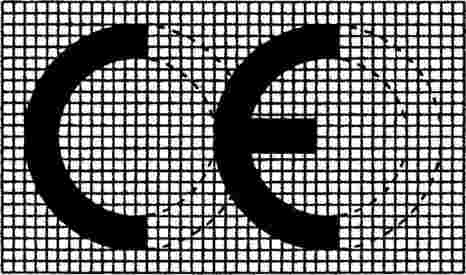 În cazul micșorării sau măririi marcajului „CE”, trebuie respectate proporţiile așa cum reies din desenul de mai sus.Diferitele elemente de marcaj CE trebuie să aibă, în mod sensibil, aceeași dimensiune verticală, care nu poată fi mai mică de 5 milimetri. Se poate face derogare de la această dimensiune minimă pentru componentele de talie mică.Marcajul  CE  este urmat de ultimele două cifre ale anului în care a fost aplicat și de numărul de identificare al organismului notificat care a intervenit în cadrul procedurii menţionate la pct.24 şi pct.48-52 din prezenta Reglementare tehnică.PRIM-MINISTRU                                                       Chiril GABURICIContrasemnează:Viceprim-ministru,ministru al economiei           Stephane Christophe BRIDEa) funicularele sau alte instalații prin care vehiculele sînt purtate pe roți sau pe alte dispozitive de susținere și deplasate cu ajutorul unuia sau mai multor cabluri;       b) telefericele, ale căror vehicule sînt purtate și/sau mișcate cu ajutorul unuia sau al mai multor cabluri; această categorie include, de asemenea, telecabinele și telescaunele;        c) teleschiurile, care, prin intermediul unui cablu, trag utilizatorii, echipați cu un material corespunzător.(c)9. Prevederile prezentei Reglementări tehnice nu se aplică:         1) ascensoarelor;        2) tramvaiele de construcţie tradiţională manevrate prin cabluri;        3) instalaţiile folosite în scopuri agricole;       4) materialele specifice pentru sărbători cîmpenești, fixe sau mobile, precum și instalațiile din parcurile de distracții, destinate petrecerii timpului liber, și care nu sunt utilizate ca mijloace de transport de persoane;       5) instalațiile miniere, precum și cele fixe și utilizate în scopuri industriale;       6) bacurile fluviale manevrate prin cabluri;       7) căile ferate cu cremalieră;       8) instalaţiile manevrate pe şine.19. Se admite şi se iau toate măsurile necesare, astfel încît componentele de siguranţă:1) să nu fie comercializate decît dacă permit realizarea unor instalaţii care satisfac cerinţele esenţiale menţionate în anexa nr.2;2) să nu fie puse în funcţiune decât dacă permit realizarea unor instalaţii care nu riscă să compromită siguranţa şi sănătatea persoanei şi, eventual, siguranţa bunurilor, atîta vreme cât ele sunt instalate şi întreţinute în mod corespunzător şi utilizate conform destinaţiei lor.eliminarea sau, reducerea riscurilor, prin dispoziţii de proiectare și de construcţie;definirea și adoptarea măsurilor de protecţie necesare faţă de riscurile imposibil de eliminat prin dispoziţiile de proiectare și construcţie;definirea și enunţarea măsurilor de prevedere care trebuie luate pentru a evita riscurile care nu pot fi eliminate în întregime prin dispoziţiile și măsurile menţionate la primele două principii anterioare.     1) a evita ruperea cablurilor și a elementelor atașate acestora;     2) a garanta valorile limitelor pe care le solicită;a asigura siguranţa cablurilor și a elementelor de sprijin și pentru a împiedica deraierea lor;a permite supravegherea.ProiectareProducţieExaminarea CE de tip Modul  B(a) Asigurarea calităţii de producţieModul  DExaminarea CE de tip Modul  B(b) Verificare asupra produselorModul  FAsigurarea completă a calităţii produsului Modul  HAsigurarea calităţii complete a produsului Modul  H     3. Verificarea unităţii de produs          Modul  G      3. Verificarea unităţii de produs           Modul  GModulele trebuie să fie aplicate ţinând cont de condiţiile suplimentare specifice prevăzute în fiecare modul. Modulele trebuie să fie aplicate ţinând cont de condiţiile suplimentare specifice prevăzute în fiecare modul.        3) abilitatea de a emite certificate, procesele verbale și rapoartele de autentificare a rezultatelor obţinute la încercări.